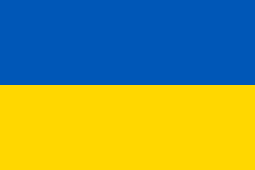 Спільне життя в БельгіїБІЖЕНЦІ В БЕЛЬГІЇ ІНСТРУМЕНТ ВЗАЄМОРОЗУМІННЯ «КОДЕКС ПОВЕДІНКИ» Шановна громада біженців з України,З початку війни в Україні, біженці, які прибули до Королівства Бельгія, скористалися безпрецедентним проявом солідарності з боку місцевого населення.Визнаючи особливі зусилля, докладені бельгійцями для розміщення у своїх домівках біженців, що не є зобов'язанням, а  проявом доброї волі і людяності, українська спільнота від усього серця бажає висловити щиру подяку громадянам Бельгії, які беруть участь у вирішенні житлових питань.Незважаючи на нашу спільну травму, те як ми вижили, ми все ще прагнемо жити гідним життям в гармонійному оточенні. Ми маємо розуміти, що досвід біженців у Бельгії є особистим і формується кожним індивідуально та викликає позитивні чи негативні емоції. Є три основні сфери, де учасники спільноти можуть позитивно вплинути на сприйняття  іміджу Українців в бельгійському суспільстві. Комуна за місцем проживання, приміщення державної адміністрації і громадські спільні простори - це ті місця де вам необхідно спілкуватись з повагою, уважно слухати, і сприймати інформацію. Не дивлячись на втому, не дозволяйте таким емоціям, як гнів та невпевненість, негативно впливати на ваше спілкування.Уряд Бельгії докладає максимальних зусиль для врегулювання стосунків між українськими і бельгійськими родинами,  на гарячу лінію надходить багато стурбованих звернень. Наслідки поведінки кожної окремої особи – завжди відображаються на спільноті біженців загалом. Тому громада наголошує, що, в будь-який час, де б ви не були, біженець — це  «постійний посол» своєї країни. Бельгійські сім'ї не очікували надавати своє житло протягом такого тривалого періоду.. Враження, залишені вами у господаря дому впливатимуть на його подальше рішення - чи продовжити вам можливість перебувати у своїй сім’ї, або стикнутися з пошуком нового помешкання, доки не вирішиться питання з вашим постійним житло.Всі ми знаємо, що державні адміністрації, бельгійські сім'ї та біженці зіткнулися з обставинами, де кожен має поставити себе на місце «інших». Тому, коли господарі будинку чи муніципальний персонал надміру завантажені для нас, біженців, важливо – залишатися доброзичливими, терплячими та уважними, щоб підтримувати гарний рівень спілкування, що в кінцевому підсумку піде на користь всій нашій спільноті.Цей документ є інструментом, що надає практичні рекомендації біженцям, які зараз перебувають у стресовому та надміру емоційному стані, для збереження гідності та успішної інтеграції в  бельгійську спільноту.  Основні тези щодо проживання у приймаючої родиниНавіть відчуваючи почуття невизначеності та втоми, не забувайте про догляд за собою та піклуйтесь про свій охайний зовнішній вигляд. Дотримуйтесь вимог господаря,  щодо не паління. Якщо ви палите,  робіть це на вулиці, але не під вікнами.Візьміть фінансову участь у бюджеті на харчування ( зверніться за консультацією до координаторів біженців або вашої асоціації , щоб дізнатися, скільки необхідно грошей з огляду на ваші конкретні обставини)Беріть участь у домашніх завданнях (готування їжі, миття посуду, прибирання кімнат).На основі рівності розподілити свою частку робочого навантаження на будинок з усіма мешканцями, обговоривши це з головою домогосподарства та іншими співмешканцями.Словом «рівність» ми підкреслюємо, що ви не повинні стати «новою служницею» дому. Ви просто берете на себе свою справедливу частку домашніх справ.Цікавтеся подіями домогосподарства, які важливі для їхніх мешканців, щоб показати, що ви цінуєте їхню спільноту. У разі неможливості бути присутнім на деяких з них. Повідомте про причини та забезпечте свою присутність на майбутніх подіях.Беріть участь та вносьте свій внесок у домашнє життя та розмови. Не замикайся у своїй кімнаті з’являючись лише один-два рази на час прийому їжі.У разі безробіття продемонструйте свою ініціативність приймаючій сім'ї і своїм колам друзів, скориставшись усіма мовними курсами та всім відповідним навчанням, яке пропонує уряд, щоб полегшити вашу інтеграцію.Не дозволяйте суперечці з господарем або співмешканцем загострюватися до точки неповернення.Важкі розмови з приймаючою стороною слід проводити за участі третіх осіб, які знають вас обох чи залучіть до посередництва когось із вашої асоціації біженців.             Взаємодії з державною адміністрацією (комуна, CPAS, OCMW тощо)Маємо розуміти, що уряд розширює свої послуги, але не всі елементи реагування ще повністю розгорнуто чи готові.Адміністрація Бельгії організована не так, як ви звикли у своїй країні. Вам потрібен спокій і терпіння з державними службовцями, щоб гарантувати, що вас зрозуміють і швидко нададуть інформацію чи послуги, які вам необхідні.Треба розуміти, що у разі затримки або виникненні суперечливої інформації, не потрібно сперечатися з відповідним державним службовцем, варто зв’язатися з представниками вашої громади біженців, які часто пов’язані з цими адміністраціями, чи зв’язатися  з асоціаціями біженців, що допоможуть вам спокійно взаємодіяти з адміністрацією з мінімальною затримкою.Уникайте агресивного спілкування та виявлення нетерпимості, оскільки державний службовець настільки ж перевантажений, як і ви нетерплячі, а ваш спільний інтерес полягає в тому, щоб підтримувати якісне та спокійне спілкування, аби гарантувати вам, отримання того за чим прийшли, у найприйнятніші терміни цієї адміністрації.Зрозумійте, що в деяких випадках (житло, медичні огляди, банки і державні установи) громадяни Бельгії, як і ви, також відчувають такі ж  адміністративні затримки.Для досягнення ваших цілей найкращі союзники - це Повага , Ввічливість, Терпіння, спілкування з вашими побратимами-біженцями та українськими асоціаціями  та позитивно бути налаштованим до оточуючих.                                    Важливі нагадування у громадських місцях.Будьте добрими та ввічливими. Піклуйтесь та допомагайте людям похилого віку та  людям з інвалідністю.Тримайтеся подалі від напруженості та конфронтації, особливо з невідомими особами.Якщо вас провокують, залиште місце події, не вступайте в протистояння і не відповідайте. Про неправомірний інцидент повідомте до співробітника поліції або до найближчого відділу поліції.Заздалегідь дякуємо, за підтримку та дотримання цього Кодексу поведінки.З повагою, команда підтримки громади.Контакти служби підтримки, довідкові контакти:Для невідкладної медичної допомоги:Навіть якщо у вас немає документів, що підтверджують ваше право на перебування, ви все одно маєте право на отримання невідкладної медичної допомоги. Ви можете зателефонувати за номером 112 або звернутися до найближчого відділення невідкладної допомоги.               112 – номер екстреної допомоги               101 – Поліція               100 – пожежна службаЯкщо ви відчуваєте потребу в психологічній підтримці, звертайтеся за номером 0800/12347Caritas International: 0032 476 34 07 58 через WhatsApp (українською)Федеральна інформаційна лінія: Інфо-Україна Бельгія: 0032 2 488 88 88 (голландською та французькою мовами) – з понеділка по п’ятницю з 9.00 до 17.00.Інформаційна лінія для відповідей на запитання бельгійців, які приймають українців: Caritas International: 0800 2 41 41 (голландською та французькою мовами) – з понеділка по п’ятницю, з 12.00 до 18.00.